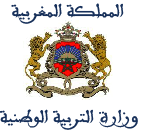 Corrigé et barèmeCe corrigé est donné à titre indicatif. Le professeur jugera de la validité des réponses non prévues.